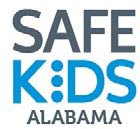 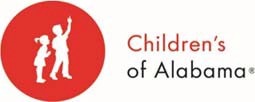 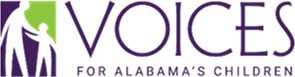 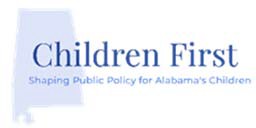 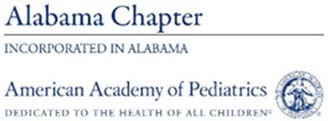 Child Passenger Safety Education SessionWednesday, March 6, 2024Alabama House Public Safety and Homeland Security Committee (Chairman Allen Treadaway) Room 206, Alabama State HouseSpeakers:Cassi Smola, MD, FAAPMember of the Alabama Chapter-American Academy of Pediatrics Pediatrician and hospitalist at Children’s of AlabamaSherri Davidson, PhD, State EpidemiologistAlabama Department of Public HealthFor more information or to share comments/concerns/ideas, please contact:Rhonda Mann, Executive Director, VOICES for Alabama’s Children rmann@alavoices.orgLinda Lee, Executive Director, Alabama Chapter—American Academy of Pediatrics llee@alaap.orgJay Love, Jay Love Consultingjayloveconsulting@mail.comGraham Champion, Public Strategies, LLC psllc06@gmail.comAppropriate Child RestraintRepresentative Bolton's Bill (HB265)Alabama LawRear Facing Car SeatAll infants and toddlers should ride rear facing until 2 yrs or 35 lbsFrom birth to 1 yr or 20 lbsForward Facing Car SeatAll children should ride forward facing from 2 yrs or 35 lbs to 5 yrs or 65 lbsFrom 1 yr or 20 lbs to 5 yrs or 40 lbs.Booster SeatAll children should ride in a belt positioning booster seat until 6 yrs or a lap and shoulder seat belt fit them correctly.From 5 yrs or 40 lbs to 6 yrsSeat BeltAll children should ride in a seat belt once graduated from child restraints.Once graduated from child restraints, all agesFront SeatAll children younger than 13 yrs should ride in the rear seat.Not addressed 